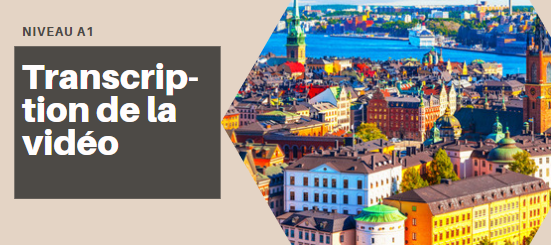 Le lendemain matin, Blandine, accompagnée de Laëtitia et Simon se rendent (= vont) au supermarché. Blandine (elle imite l’accent suédois) : on se croirait en Russie. Ah ben c’est là-bas. Supermarché Ica. Ica supermarket. Alors, est-ce qu’il existe le même pain que chez nous ? C’est pas du pain polaire, tu sais, c’est comme ce qu’elles avaient les filles tout à l’heure. Tu vois, c’est ça « polar », regarde. Du pain polaire, c’est vachement (=très) bon. Tu te fais comme avec du pain de mie, des sandwiches avec. Je ne sais pas trop ce qu’il va me falloir en quantité. Surtout que j’avais l’habitude en France d’acheter pour une semaine. Et là je ne sais pas au niveau de la conservation… Laëtitia : Ah ça c’est des boulettes !Blandine : La semaine nationale des boulettes !Laëtitia : Fais voir ? Il mangent ça comme ça, peut-être avec des pâtes. Blandine : Moi j’aime pas trop. Je ne sais pas trop ce que c’est que les tubes. Laëtitia : De la pâtes à dentifrice à manger !Blandine : Ah mais c’est de la pâte de caviar ! Laëtitia : Tu crois ? Ah ben oui, « kaviar ».Blandine : D’accord… Tu sais si c’est du écrémé ou du demi-écrémé ? Le truc c’est que j’avais lu qu’il y avait une différence de lait entre le « mjölk » et le « tjölk ». ça c’est du mjölk donc ça ça doit être du lait, ça « jölk », pomme-vanille. Et ce serait du lait aromatisé à quelque chose ? Pomme vanille ? J’essaie ? C’est pas très équilibré quand même comme alimentation… (échange en anglais avec la caissière concernant les sacs)Blandine : Je trouve pas que ce soit excessivement plus cher…Laëtitia : Arrête, ça fait 15 euros !Blandine : Ah ben heu quand je vais, enfin… quand je vais m’acheter des choses au supermarché en France, des fois heu, j’en au vite fait (= rapidement) pour 50 euros et j’ai pas grand-chose (= pas beaucoup de choses). C’est ça c’est qu’on a l’impression de ne pas avoir ce qu’on veut. Lien : https://www.youtube.com/watch?v=yYzoA0tmb8Y 